Form M1 - Regulation 15(2), (4)(a) and 16(2) Mental Health Act 1983 Part 6 — Date of reception of a patient in England[PRINT full name of patient]*was admitted to [name and address of hospital]at [time]on [date]*was received into the guardianship of [name and address of guardian]on [date]*became a community patient as if discharged from [name and address of responsible hospital],on [date].<*Complete as appropriate and delete the others>Signed                                                                       on behalf of the hospital managers/ on behalf of the local social services authority/ the private guardian<Delete whichever do not apply> PRINT NAME                                                            Date                                                           © Crown copyright 2020Mental Healthwww.gov.uk/dhscThis publication is licensed under the terms of the Open Government Licence v3.0 except where otherwise stated. To view this licence, visit nationalarchives.gov.uk/doc/open-government-licence/version/3Where we have identified any third party copyright information you will need to obtain permission from the copyright holders concerned.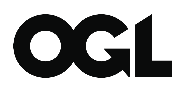 